Temat:  Rodzaje zwierząt hodowlanych.Zadanie z ilustracji.Pomaluj ptaki hodowlane.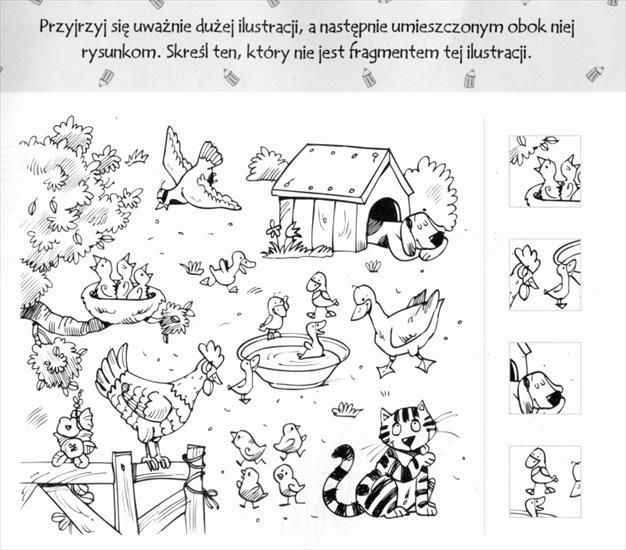 Opisz wybrane zwierzę hodowlane ( możesz to zrobić komputerowo). Poćwiczysz pisanie tekstu.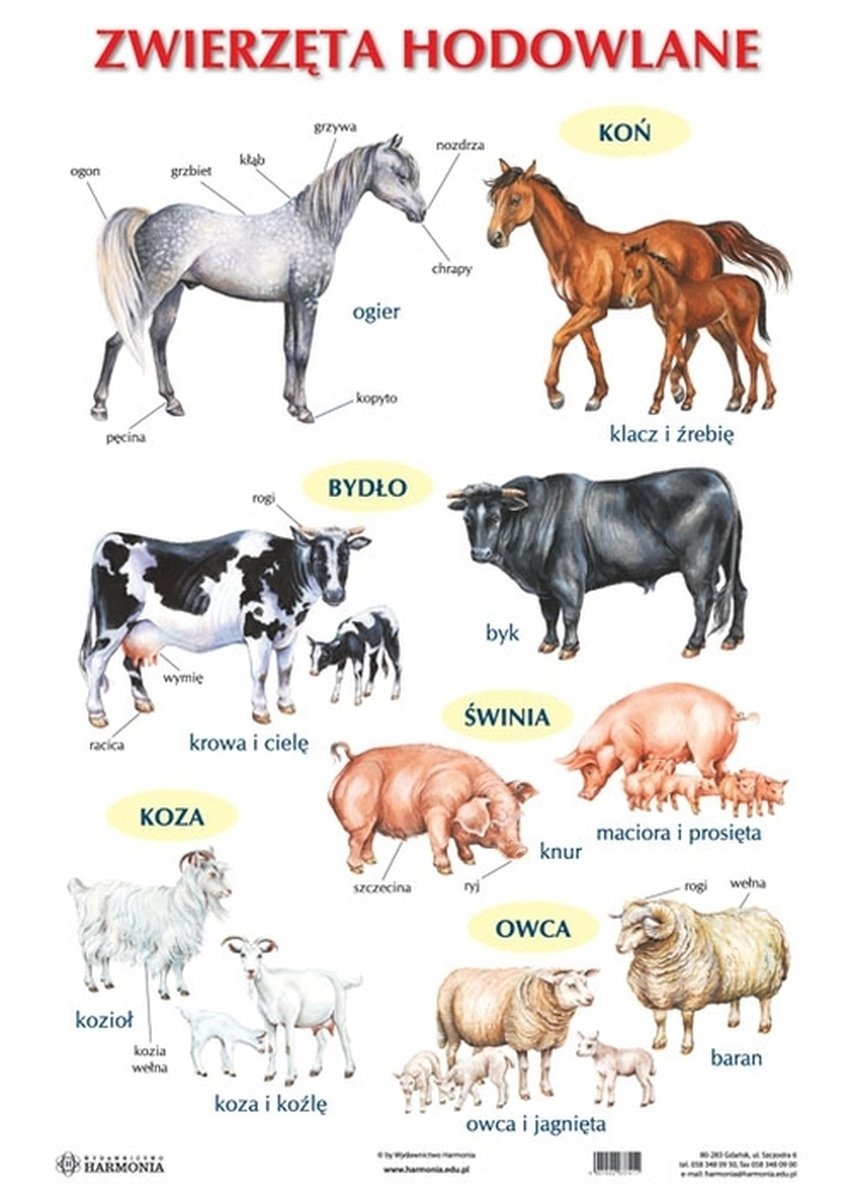 Wykreśl podane poniżej nazwy zwierząt.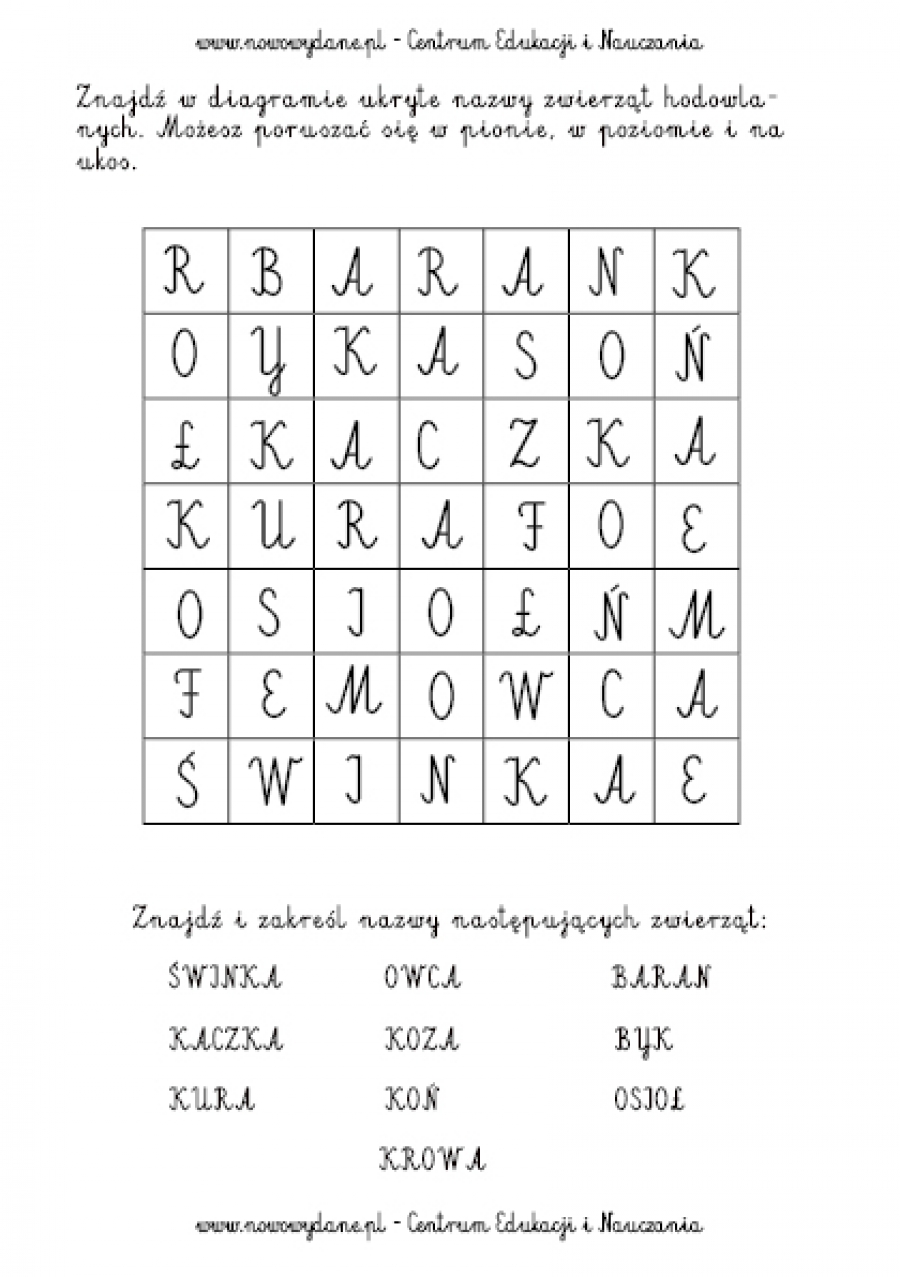 Wybierz jedno zwierzę i wylep plasteliną lub pomaluj.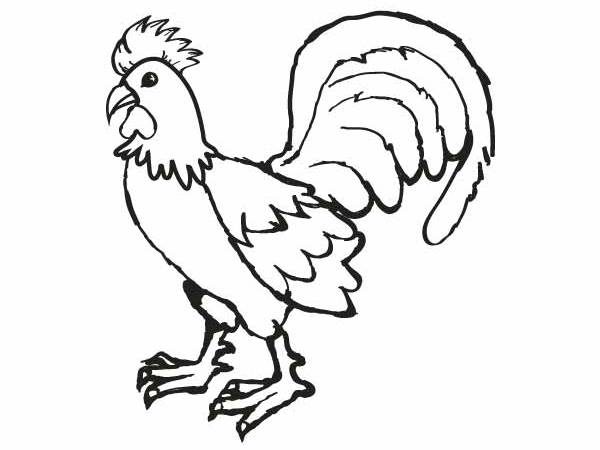 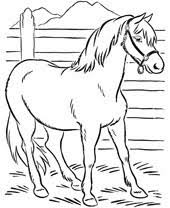 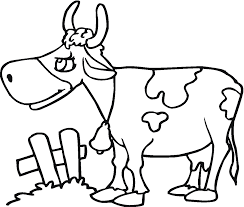 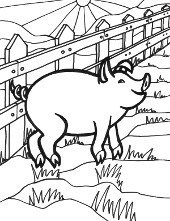 